ELEVENTH SUNDAY AFTER PENTECOST                                              August 21, 2022PRELUDE                            Moderato from Sonata 36 in C Sharp Minor                            HaydnWELCOME & ANNOUNCEMENTSINTROIT                                     O Day of Rest and GladnessCALL TO WORSHIP                                                                                        Cynthia HooverLeader: God is our rock and refuge, a strong and mighty fortress. People: Beloved, people of light, come. Leader: The Lord is our hope.People: Let us never be put to shame.Leader: In Your righteousness deliver us,People: For You are our rock and our fortress.Leader: Let us worship God. MORNING PRAYEROPENING HYMN 620                             Praise My Soul the King of Heaven             Lauda AnimaCALL TO CONFESSIONPRAYER OF CONFESSIONGod our Solid Rock, our wavering spirits keep us from following you. Our grudges weigh us down until we cannot walk straight in your way.  Our anger becomes a fire which scorches our friends and loved ones. Our fears blind us to the goodness in those we believe to be different. Forgive us, Lord, this and all our sin. Set us free from our wrongdoings and failures, that we may we offer your love to the world, in the name of ChristSILENT PRAYERASSURANCE OF PARDON*GLORIA PATRI 581                                                                                                        Greatorex FIRST SCRIPTURE READING                                                               Psalm 103:1-8 p. 482                          SPECIAL MUSIC		Prelude No. 4 in D Major  BWV936                                    J.S. Bach	 SECOND SCRIPTURE READING                                                            Jeremiah 1:4-10 p. 609 SERMON                                                  The Mouth piece.                              Rev. Patrick Pettit  *AFFIRMATION OF FAITH	The Apostles' Creed                    	           Hymnal p. 35  PRAYERS OF THE PEOPLE & THE LORD’S PRAYER*CLOSING HYMN 545                  Lord, Bid Your Servant Go in Peace                        Land of Rest*CHARGE and BENEDICTION  POSTLUDE                               Presto Assai from Sonata in G Major          Johann Christian Bach*Please stand if able	Today’s link is : https://youtu.be/mYfeKkwtzssHearing devices are available for your convenience.Please be aware that they do not function until after the service begins.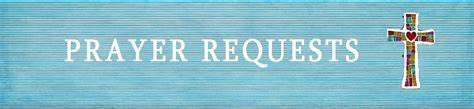 The Legacy: Mary June CookRegency at Augusta:  Edie LawrenceShenandoah Nursing Home: Rubye SchwabSummit Square: Lillian HryshkanychHome: Dick Huff, Nancy Garber, Mary Ultee, Mary Ann Maupin, Walt Flora, Warner & Linda Sandquist.Friends and Family: Erwin Berry (Joan), Shae Blackwell and Family (Preschool), Bill Bromley, Ron Buckalew, Jean Custen, Jerry Hughes, Sally McNeel, Bill Metzel (Joyce Tipton), Col. Stuart Roberts (Mark Henderson), Danny Smith (Nancy Hypes), Paul Watts (Colleen Cash), Vince Costello (Cunninghams). Military: Carson Craig.Missionaries: Elmarie & Scott Parker, PC (USA) Regional Liaisons to Iraq, Syria & LebanonThank you to Charles Simpkins for sharing his talents today. Roger and Kimberlea are away helping their daughter, Celia, move to Norfolk to begin her new position as principal viola of the Virginia Symphony.                                       FIRST PRESBYTERIAN CHURCHWAYNESBORO, VIRGINIA A community-minded congregation living out the love of Christ as we serve one another with humility, gentleness, and patience through God’s grace.August 21, 2022  11:00 AM 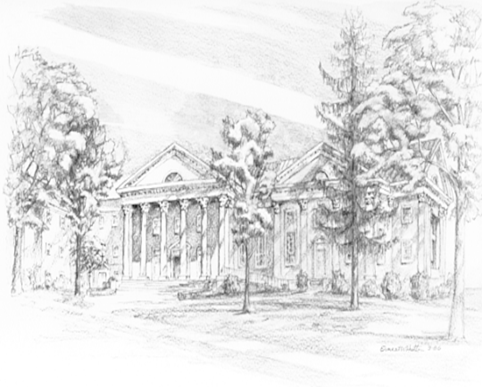 P.O. Box 877249 South Wayne AvenueWaynesboro, Virginia(540) 949-8366Church Website:  www.firstpresway.orgPreschool Website:  www.firstprespre.orgEmail:  church@firstpresway.com                                                                                                                                                                                                               P.O. Box 877                                                                                                                                                                                                        249 South Wayne Avenue                                                                                                                                                                                                         Waynesboro, Virginia                                                                                                                                                                                                           (540) 949-8366                                                                                                                                                                                                        Church Website:  www.firstpresway.org                                                                                                                                                                                                          Preschool Website:  www.firstprespre.org                                                                                                                                                                                                              Email:  church@firstpresway.com